APPLICANT’S DETAILS INFORMATION ABOUT THE PROJECT / EVENT YOU WANT TO BE FUNDED VIA THE FUNDPROJECT’S MILESTONES DESCRIPTION OF THE PROJECT/EVENT REAL LIVING WAGELOCAL PLANS AND STRATEGIESTHE WELSH LANGUAGENET ZEROEQUALITYAPPLICANT EXPERIENCE AND CAPACITYFINANCIALSUBSIDY REGULATIONSDECLARATION I confirm on behalf of the group that I have the authority to submit this application and that all information provided in the application, to my knowledge, is correct and true. I understand that the grant will have to be spent in accordance with the terms and conditions of the offer and that failure to conform to these terms and conditions may result in the grant having to be repaid, either partially or in full.Name of the main contact person: …......................................................................................................Name of other committee member:  ….................................................................................................Date: ….............................................................At least one of the signatories must be an officer on the Management CommitteePRIVACY NOTICE Why we need your information  The Council will use your information to assess your UKSPF grant application by sharing the information with UK Government, Welsh Government, other Local Authorities within North Wales, 3rd Sector Organisations  and any other relevant organisations, depending on the value of your application. The Council will also use the information you provide during the administration of the UKSPF programme and to monitor and evaluate the project/programme. Justification for using your Information  The Council will use your information for decision making and this will determine whether or not your grant application will be successful.  The Council will also use your information whilst the project is being implemented, for administration, monitoring and evaluating the progress of your project. We also have a duty under the following legal basis: The prevention/detection of crime, including false representation in accordance with the Fraud Act. The Council will rely on legitimate interest, Article 6 (1) (f) UK GDPR to process the personal information in relation to the processing of personal information within your UKSPF Grant Application. Sharing your information   We will share the information with the following organisations  UK Government Welsh Government Other Local Authorities within North Wales 3rd Sector Organisations and any other relevant organisations Any information shared will be on a need to know basis only, with the appropriate individuals and the minimum information for the purpose. The Council will not transfer your personal information to another country.  How long we keep your information  and your rights  The information you supply will be kept for 7 years from the final payment of grant.  Your rights For further information about your rights and the Data Protection Officer’s contact details visit Privacy notices and cookies (llyw.cymru)SUMMARY 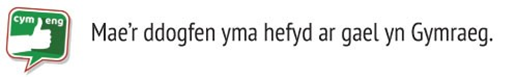 1.To which fund are you applying Regenerating Community Fund  Culture Fund 	Healthy and Active Fund Event Fund 2.Primary organisation that is making the application3.Organisation's Address4.What is the nature of your organisation?  5.Company / Charity Number6. Lead Contact Name7.Deputy Lead Contact Name8.Contact Telephone Number9.E-mail address10.Organisation's website address11.Does your organisation have a bank account in its name which requires two signatories to authorise Payments?  YESNO12.Does your group claim VAT?YESNO 13.What is the main activity and objectives of your organisation?14.If you work with children or vulnerable adults, note which steps are undertaken to safeguard them.15.Project / Event Name16.Project/Event location  17.Main Investment Priority18.Type of application made19.SPF Fund Intervention Numbers20.SPF Indicative Outputs Targets21.SPF Indicative Outcomes Targets22.Start Date of the Project / Event23.End Date of the Project / Event24.List the milestones of your project/event25.Overview of your project / event (up to 500 words)26.Why is there a need for the project/event in your area? (up to 250 words)27.Who would benefit from the project/event? (up to 150 words28. I / we confirm that any jobs created as a result of the grant will pay the Real Living Wage, and I /we will work towards a Living Wage accreditation29.a Note how using the grant will complement the objectives of the Gwynedd Plan 2023-2028.29.b  Note how using the grant will complement the Gwynedd Regeneration Framework and the Area Action Plans.29.c Note how using the grant will complement the objectives of the Gwynedd Arts Plan29.d Note how using the grant will complement the good practice of the Gwynedd Events Guide29.e Note how using the grant will complement the objectives of the Slate Landscape of Northwest Wales World Heritage Site Management Plan29.f Note how using the grant will intertwine complement Gwynedd and Eryri Sustainable Visitor Economy Plan 203530.Does your organisation have a Welsh Language Policy or Statement?31.How does the proposal support the wider environmental Zero Net policies or ambitions of the UK Government and Welsh Government? (150 words)32.Describe how you have considered the equality impacts of your proposal, the relevant affected groups based on the protected characteristics, and any measures you are proposing in response to these impacts. (150 words)33.What experience has your organisation got in delivering the type, size and scale of this project / event activity (up to 200 words)?34.Total cost of the project£35.Grant total applied for via this fund£ 36.Match Funding Source and Amount£Source  37.If you are seeking 100% of the cost of your project/event, note your rationale for this38. How have you procured your project/event?  PROJECT EXPENDITURE PROFILE/EVENTSPROJECT EXPENDITURE PROFILE/EVENTSPlease note match funders below Please note match funders below Please note match funders below Please note match funders below Please note match funders below Please note match funders below Item and cost  Item and cost  Support Fund SPF …………………….. ……………………… ………………. ……………….. ………………. ……………….. ………………. ……………….. Total 1.   £ 2.  £ 3. £ 4.  £ 5. £ 6.  £ TOTAL £ Match funding status e.g secured/ not secured Applicants are required to ensure full compliance with UK subsidy regulationsApplicants are required to ensure full compliance with UK subsidy regulationsApplicants are required to ensure full compliance with UK subsidy regulations39.Does any aspect of the project involve Commercial activityYESNO34.If it is, briefly explain what the commercial  activity is WHAT NEEDS TO BE SUBMITTED WITH THE APPLICATION?All applicants must return the following items:Application Form Signed and dated copy of the Organisation's Constitution Evidence of estimates / quotations for costs of the project  Bank statement including account details, sort code, Bank addressEvidence of any other contributions towards the scheme (evidence of the scheme's match funding)Business Plan or other suitable information showing that the project is viable Event Management Plan (If relevant)Welsh Language Policy Equality Policy At least 3 letters of support and any other evidence that can support your application Evidence of any legal interest in property (lease or deeds), if applicableEvidence of planning permission or written evidence from the relevant authority confirming that planning permission is not required (if relevant)Evidence of Building Regulations Approval or written evidence from the relevant authority confirming that Building Regulations Approval is not required (if relevant) 